Case SummaryObjectives Case ReferencesCase Study Question 1 of 6 A 9-year-old male with attention deficit hyperactivity disorder is seen in the clinic for medication management.Which 4 findings require follow-up? Behavior managementMedication administration*School performanceAppetite*Sleep*Pulse Blood pressureWeight*Scoring Rule: 0/1Rationale: Client reports the medication side effects of decreased appetite and sleep. Reporting that medication is given first thing in the morning may mean that the medication is being given before the child has a chance to eat. The 5 pound weight loss in 3 months is significant. Reported school performance (grades) and use of behavioral management strategies are positive findings. Blood pressure and heart rate are within normal limits for age.    Case Study Question 2 of 6 A  9-year-old male with attention deficit hyperactivity disorder is seen in the clinic for medication management.What 3 problems should the nurses address at this visit? Inappropriate behavior managementMedication management*Optimizing school performanceNutrition counseling*Sleep patterns*Hypertension preventionScoring Rule: 0/1Rationale: The client has weight loss and sleep issues most likely related to the ADHD medications.  The client needs medication teaching because they are taking the medication before they eat breakfast.  The nurse does not need to address behavior management strategies because they are appropriate or optimizing school performance that is improving. The child’s B/P is normal.Case Study Question 3 of 6 A 9-year-old male with attention deficit hyperactivity disorder is seen in the clinic for medication management.Which condition is the client most likely experiencing? Adverse drug reactionSide effects of medication*Noncompliance with medication useDrug dependencyScoring Rule: 0/1Rationale:  Side effects are predictable unintended responses to medications. For stimulants used to treat attention deficit hyperactivity disorders side effects include decreased appetite, rapid weight loss and insomnia. Side effects can often be managed without discontinuing treatment. Adverse reactions are less predictable, more severe, and more likely to require discontinuing treatment. The client is having a therapeutic effect (improved behavior/school performance) on the target dose thus it is unlikely the effects are due to non- compliance. There is no evidence of drug dependency.Case Study Question 4 of 6 9-year-old male with attention deficit hyperactivity disorder is seen in the clinic for medication management.For each potential intervention click to specify if it is indicated or not indicated to include in the plan of careScoring Rule: 0/1Rationale: Important interventions for the nurse include obtaining a detailed diet history, accurately plotting height and weight on their growth chart health record, reviewing sleep habits, including the child in discussion of food choices and options for treatment.  An EKG is not indicated at this time as the child does not have any respiratory or cardiac complaints and vital signs are normal. Monitoring weight over time is the preferred strategy in children. Weekly or monthly weights are sufficient. The client is showing improved ADHD symptoms on the medication. Attempts should be made to manage the symptoms before deciding if the medication needs to be discontinued.Case Study Question 5 of 6 9-year-old male with attention deficit hyperactivity disorder is seen in the clinic for medication management.The nurse provides dietary and sleep management counseling.What should the nurse teach the client about the treatment plan?  Select all that apply.Medications should be given after breakfast*Keep a strict schedule for meals and snacksOffer high-calorie, nutrient-dense food choices.*Develop a consistent bed-time routine*Consider adding nutritional supplements*Avoid eating before bedtimeRemove electronics from the bedroom*Scoring Rule: +/-Rationale: Stimulant medication should be administered in the morning immediately after a healthy breakfast. Dietary modifications should focus on nutrient dense, high calorie foods and can include nutritional supplements. Establishing a bed-time routine will help with sleep. This includes removing electronics from the bedroom. Children who have appetite decreases while taking ADHD medication should be encouraged to eat when they feel hungry, possibly having a second dinner before bedtime.Case Study Question 6 of 6 9-year-old male with attention deficit hyperactivity disorder is seen in the clinic for medication management.The client returns to the clinic a month later.  For each finding click to indicate if the finding shows the treatment plan has been effective or ineffective.Scoring Rule: 0/1Rationale: Giving the medication after breakfast and offering protein shakes show the teaching was effective. Gaining a pound in one month show the dietary modifications are working. Children between the ages of 8 and 10 need 10 to 12 hours of sleep a night. The nurse should focus on understanding the child’s sleep.Trend A 9-year-old male with attention deficit hyperactivity disorder is seen in the clinic for medication management.Complete the sentence from the list of drop-down optionsScoring Rule: 0/1Rationale:  Side effects are predictable unintended responses to medications. For stimulants used to treat attention deficit hyperactivity disorders side effects include decreased appetite, rapid weight loss and insomnia. Side effects can often be managed without discontinuing treatment. Adverse reactions are less predictable, more severe, and more likely to require discontinuing treatment. The client is having a therapeutic effect (improved behavior/school performance) on the target dose thus it is unlikely the effects are due to non- compliance. There is no evidence of  drug dependence.Maryland Next Gen NCLEX Test Bank ProjectSeptember 1, 2022Maryland Next Gen NCLEX Test Bank ProjectSeptember 1, 2022Maryland Next Gen NCLEX Test Bank ProjectSeptember 1, 2022Maryland Next Gen NCLEX Test Bank ProjectSeptember 1, 2022Case Study Topic: ( & Stand- Alone Trend)Attention Deficit Hyperactivity Disorder (ADHD)Author:Heidi Bresee, DNP, PPCNP-BC, RNFrederick Community CollegeNine-year-old male with attention deficit hyperactivity disorder has associated weight loss since starting stimulant medications. Treatment focuses on interventions to improve nutritional status.1.Recognize side effects of stimulant medications2.Summarize the treatment and management options for a child with weight loss3.Plan care for the child with weight-loss4.Educate the child and family regarding nutritional interventions Case Study LinkCase Study QR Codehttps://umaryland.az1.qualtrics.com/jfe/form/SV_8eu9MA94MTs2WyO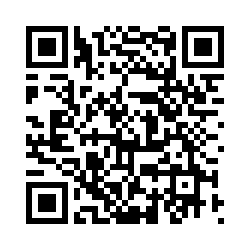 Trend QR CodeTrend Link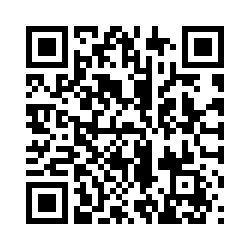 https://umaryland.az1.qualtrics.com/jfe/form/SV_54rWUN5iC91OzYOMarcdante, K., Kliegman, R. (2019).  Nelson essentials of pediatrics, 8th ed. ,Elsevier, Inc. Ricci, S., Kyle, T., Carman, S. (2021). Maternity and pediatric nursing, 4th ed., Wolters Kluwer.  Rudd, K., Kocisko, D. (Ed.) (2019). Pediatric nursing: The critical components of nursing care, 2nd ed. F. A. Davis.Nurses’ NotesNurses’ Notes10/ 15. Started on 10 mg dextroamphetamine-amphetamine for attention deficit hyperactivity disorder. Plan to increase 5 mg per week as tolerated.11/ 17. On maintenance dose of 30 mg dextroamphetamine-amphetamine. Weight stable. Reports feeling better able to complete tasks.  01/10. Family using rewards as behavioral management. Taking medication first thing each morning. Grades improving. Appetite has decreased and the client has trouble sleeping.  10/ 15. Started on 10 mg dextroamphetamine-amphetamine for attention deficit hyperactivity disorder. Plan to increase 5 mg per week as tolerated.11/ 17. On maintenance dose of 30 mg dextroamphetamine-amphetamine. Weight stable. Reports feeling better able to complete tasks.  01/10. Family using rewards as behavioral management. Taking medication first thing each morning. Grades improving. Appetite has decreased and the client has trouble sleeping.  10/ 15. Started on 10 mg dextroamphetamine-amphetamine for attention deficit hyperactivity disorder. Plan to increase 5 mg per week as tolerated.11/ 17. On maintenance dose of 30 mg dextroamphetamine-amphetamine. Weight stable. Reports feeling better able to complete tasks.  01/10. Family using rewards as behavioral management. Taking medication first thing each morning. Grades improving. Appetite has decreased and the client has trouble sleeping.  10/ 15. Started on 10 mg dextroamphetamine-amphetamine for attention deficit hyperactivity disorder. Plan to increase 5 mg per week as tolerated.11/ 17. On maintenance dose of 30 mg dextroamphetamine-amphetamine. Weight stable. Reports feeling better able to complete tasks.  01/10. Family using rewards as behavioral management. Taking medication first thing each morning. Grades improving. Appetite has decreased and the client has trouble sleeping.  10/ 15. Started on 10 mg dextroamphetamine-amphetamine for attention deficit hyperactivity disorder. Plan to increase 5 mg per week as tolerated.11/ 17. On maintenance dose of 30 mg dextroamphetamine-amphetamine. Weight stable. Reports feeling better able to complete tasks.  01/10. Family using rewards as behavioral management. Taking medication first thing each morning. Grades improving. Appetite has decreased and the client has trouble sleeping.  10/ 15. Started on 10 mg dextroamphetamine-amphetamine for attention deficit hyperactivity disorder. Plan to increase 5 mg per week as tolerated.11/ 17. On maintenance dose of 30 mg dextroamphetamine-amphetamine. Weight stable. Reports feeling better able to complete tasks.  01/10. Family using rewards as behavioral management. Taking medication first thing each morning. Grades improving. Appetite has decreased and the client has trouble sleeping.  10/ 15. Started on 10 mg dextroamphetamine-amphetamine for attention deficit hyperactivity disorder. Plan to increase 5 mg per week as tolerated.11/ 17. On maintenance dose of 30 mg dextroamphetamine-amphetamine. Weight stable. Reports feeling better able to complete tasks.  01/10. Family using rewards as behavioral management. Taking medication first thing each morning. Grades improving. Appetite has decreased and the client has trouble sleeping.  FlowsheetFlowsheetFlowsheetParameterOctober 15October 15October 15November 17January 10T98.6F/37C98.6F/37C98.6F/37C98.2F/36.8C97.6F/36.4CP90909096104RR2020202220BP99/6099/6099/60100/58108/64Pulse oximeter100 on RA100 on RA100 on RA99% on RA100% on RAHeight49.5in49.5in49.5in49.5in50inWeight57lbs/25.8kg57lbs/25.8kg57lbs/25.8kg57lbs/25.8kg52Lbs/23.6kgBMI 16.716.716.716.714.6BMI for age54th54th54th54th15thMedicationsMedicationsMedicationsDextroamphetamine-amphetamine long acting 30mg 1 capsule po dailyDextroamphetamine-amphetamine long acting 30mg 1 capsule po dailyDextroamphetamine-amphetamine long acting 30mg 1 capsule po dailyDextroamphetamine-amphetamine long acting 30mg 1 capsule po dailyDextroamphetamine-amphetamine long acting 30mg 1 capsule po dailyDextroamphetamine-amphetamine long acting 30mg 1 capsule po dailyDextroamphetamine-amphetamine long acting 30mg 1 capsule po dailyNurses’ NotesNurses’ Notes10/ 15. Started on 10 mg dextroamphetamine-amphetamine for attention deficit hyperactivity disorder. Plan to increase 5 mg per week as tolerated.11/ 17. On maintenance dose of 30 mg dextroamphetamine-amphetamine. Weight stable. Reports feeling better able to complete tasks.  01/10. Family using rewards as behavioral management. Taking medication first thing each morning. Grades improving. Appetite has decreased and the client has trouble sleeping.  10/ 15. Started on 10 mg dextroamphetamine-amphetamine for attention deficit hyperactivity disorder. Plan to increase 5 mg per week as tolerated.11/ 17. On maintenance dose of 30 mg dextroamphetamine-amphetamine. Weight stable. Reports feeling better able to complete tasks.  01/10. Family using rewards as behavioral management. Taking medication first thing each morning. Grades improving. Appetite has decreased and the client has trouble sleeping.  10/ 15. Started on 10 mg dextroamphetamine-amphetamine for attention deficit hyperactivity disorder. Plan to increase 5 mg per week as tolerated.11/ 17. On maintenance dose of 30 mg dextroamphetamine-amphetamine. Weight stable. Reports feeling better able to complete tasks.  01/10. Family using rewards as behavioral management. Taking medication first thing each morning. Grades improving. Appetite has decreased and the client has trouble sleeping.  10/ 15. Started on 10 mg dextroamphetamine-amphetamine for attention deficit hyperactivity disorder. Plan to increase 5 mg per week as tolerated.11/ 17. On maintenance dose of 30 mg dextroamphetamine-amphetamine. Weight stable. Reports feeling better able to complete tasks.  01/10. Family using rewards as behavioral management. Taking medication first thing each morning. Grades improving. Appetite has decreased and the client has trouble sleeping.  10/ 15. Started on 10 mg dextroamphetamine-amphetamine for attention deficit hyperactivity disorder. Plan to increase 5 mg per week as tolerated.11/ 17. On maintenance dose of 30 mg dextroamphetamine-amphetamine. Weight stable. Reports feeling better able to complete tasks.  01/10. Family using rewards as behavioral management. Taking medication first thing each morning. Grades improving. Appetite has decreased and the client has trouble sleeping.  10/ 15. Started on 10 mg dextroamphetamine-amphetamine for attention deficit hyperactivity disorder. Plan to increase 5 mg per week as tolerated.11/ 17. On maintenance dose of 30 mg dextroamphetamine-amphetamine. Weight stable. Reports feeling better able to complete tasks.  01/10. Family using rewards as behavioral management. Taking medication first thing each morning. Grades improving. Appetite has decreased and the client has trouble sleeping.  10/ 15. Started on 10 mg dextroamphetamine-amphetamine for attention deficit hyperactivity disorder. Plan to increase 5 mg per week as tolerated.11/ 17. On maintenance dose of 30 mg dextroamphetamine-amphetamine. Weight stable. Reports feeling better able to complete tasks.  01/10. Family using rewards as behavioral management. Taking medication first thing each morning. Grades improving. Appetite has decreased and the client has trouble sleeping.  FlowsheetFlowsheetFlowsheetParameterOctober 15October 15October 15November 17January 10T98.6F/37C98.6F/37C98.6F/37C98.2F/36.8C97.6F/36.4CP90909096104RR2020202220BP99/6099/6099/60100/58108/64Pulse oximeter100 on RA100 on RA100 on RA99% on RA100% on RAHeight49.5in49.5in49.5in49.5in50inWeight57lbs/25.8kg57lbs/25.8kg57lbs/25.8kg57lbs/25.8kg52Lbs/23.6kgBMI 16.716.716.716.714.6BMI for age54th54th54th54th15thMedicationsMedicationsMedicationsDextroamphetamine-amphetamine long acting 30 mg 1 capsule po dailyDextroamphetamine-amphetamine long acting 30 mg 1 capsule po dailyDextroamphetamine-amphetamine long acting 30 mg 1 capsule po dailyDextroamphetamine-amphetamine long acting 30 mg 1 capsule po dailyDextroamphetamine-amphetamine long acting 30 mg 1 capsule po dailyDextroamphetamine-amphetamine long acting 30 mg 1 capsule po dailyDextroamphetamine-amphetamine long acting 30 mg 1 capsule po dailyNurses’ NotesNurses’ Notes10/ 15. Started on 10 mg dextroamphetamine-amphetamine for attention deficit hyperactivity disorder. Plan to increase 5 mg per week as tolerated.11/ 17. On maintenance dose of 30 mg dextroamphetamine-amphetamine. Weight stable. Reports feeling better able to complete tasks.  01/10. Family using rewards as behavioral management. Taking medication first thing each morning. Grades improving. Appetite has decreased and the client has trouble sleeping.  10/ 15. Started on 10 mg dextroamphetamine-amphetamine for attention deficit hyperactivity disorder. Plan to increase 5 mg per week as tolerated.11/ 17. On maintenance dose of 30 mg dextroamphetamine-amphetamine. Weight stable. Reports feeling better able to complete tasks.  01/10. Family using rewards as behavioral management. Taking medication first thing each morning. Grades improving. Appetite has decreased and the client has trouble sleeping.  10/ 15. Started on 10 mg dextroamphetamine-amphetamine for attention deficit hyperactivity disorder. Plan to increase 5 mg per week as tolerated.11/ 17. On maintenance dose of 30 mg dextroamphetamine-amphetamine. Weight stable. Reports feeling better able to complete tasks.  01/10. Family using rewards as behavioral management. Taking medication first thing each morning. Grades improving. Appetite has decreased and the client has trouble sleeping.  10/ 15. Started on 10 mg dextroamphetamine-amphetamine for attention deficit hyperactivity disorder. Plan to increase 5 mg per week as tolerated.11/ 17. On maintenance dose of 30 mg dextroamphetamine-amphetamine. Weight stable. Reports feeling better able to complete tasks.  01/10. Family using rewards as behavioral management. Taking medication first thing each morning. Grades improving. Appetite has decreased and the client has trouble sleeping.  10/ 15. Started on 10 mg dextroamphetamine-amphetamine for attention deficit hyperactivity disorder. Plan to increase 5 mg per week as tolerated.11/ 17. On maintenance dose of 30 mg dextroamphetamine-amphetamine. Weight stable. Reports feeling better able to complete tasks.  01/10. Family using rewards as behavioral management. Taking medication first thing each morning. Grades improving. Appetite has decreased and the client has trouble sleeping.  10/ 15. Started on 10 mg dextroamphetamine-amphetamine for attention deficit hyperactivity disorder. Plan to increase 5 mg per week as tolerated.11/ 17. On maintenance dose of 30 mg dextroamphetamine-amphetamine. Weight stable. Reports feeling better able to complete tasks.  01/10. Family using rewards as behavioral management. Taking medication first thing each morning. Grades improving. Appetite has decreased and the client has trouble sleeping.  10/ 15. Started on 10 mg dextroamphetamine-amphetamine for attention deficit hyperactivity disorder. Plan to increase 5 mg per week as tolerated.11/ 17. On maintenance dose of 30 mg dextroamphetamine-amphetamine. Weight stable. Reports feeling better able to complete tasks.  01/10. Family using rewards as behavioral management. Taking medication first thing each morning. Grades improving. Appetite has decreased and the client has trouble sleeping.  FlowsheetFlowsheetFlowsheetParameterOctober 15October 15October 15November 17January 10T98.6F/37C98.6F/37C98.6F/37C98.2F/36.8C97.6F/36.4CP90909096104RR2020202220BP99/6099/6099/60100/58108/64Pulse oximeter100 on RA100 on RA100 on RA99% on RA100% on RAHeight49.5in49.5in49.5in49.5in50inWeight57lbs/25.8kg57lbs/25.8kg57lbs/25.8kg57lbs/25.8kg52Lbs/23.6kgBMI 16.716.716.716.714.6BMI for age54th54th54th54th15thMedicationsMedicationsMedicationsDextroamphetamine-amphetamine long acting 30 mg 1 capsule po dailyDextroamphetamine-amphetamine long acting 30 mg 1 capsule po dailyDextroamphetamine-amphetamine long acting 30 mg 1 capsule po dailyDextroamphetamine-amphetamine long acting 30 mg 1 capsule po dailyDextroamphetamine-amphetamine long acting 30 mg 1 capsule po dailyDextroamphetamine-amphetamine long acting 30 mg 1 capsule po dailyDextroamphetamine-amphetamine long acting 30 mg 1 capsule po dailyNurses’ NotesNurses’ Notes10/ 15. Started on 10 mg dextroamphetamine-amphetamine for attention deficit hyperactivity disorder. Plan to increase 5 mg per week as tolerated.11/ 17. On maintenance dose of 30 mg dextroamphetamine-amphetamine. Weight stable. Reports feeling better able to complete tasks.  01/10. Family using rewards as behavioral management. Taking medication first thing each morning. Grades improving. Appetite has decreased and the client has trouble sleeping.  10/ 15. Started on 10 mg dextroamphetamine-amphetamine for attention deficit hyperactivity disorder. Plan to increase 5 mg per week as tolerated.11/ 17. On maintenance dose of 30 mg dextroamphetamine-amphetamine. Weight stable. Reports feeling better able to complete tasks.  01/10. Family using rewards as behavioral management. Taking medication first thing each morning. Grades improving. Appetite has decreased and the client has trouble sleeping.  10/ 15. Started on 10 mg dextroamphetamine-amphetamine for attention deficit hyperactivity disorder. Plan to increase 5 mg per week as tolerated.11/ 17. On maintenance dose of 30 mg dextroamphetamine-amphetamine. Weight stable. Reports feeling better able to complete tasks.  01/10. Family using rewards as behavioral management. Taking medication first thing each morning. Grades improving. Appetite has decreased and the client has trouble sleeping.  10/ 15. Started on 10 mg dextroamphetamine-amphetamine for attention deficit hyperactivity disorder. Plan to increase 5 mg per week as tolerated.11/ 17. On maintenance dose of 30 mg dextroamphetamine-amphetamine. Weight stable. Reports feeling better able to complete tasks.  01/10. Family using rewards as behavioral management. Taking medication first thing each morning. Grades improving. Appetite has decreased and the client has trouble sleeping.  10/ 15. Started on 10 mg dextroamphetamine-amphetamine for attention deficit hyperactivity disorder. Plan to increase 5 mg per week as tolerated.11/ 17. On maintenance dose of 30 mg dextroamphetamine-amphetamine. Weight stable. Reports feeling better able to complete tasks.  01/10. Family using rewards as behavioral management. Taking medication first thing each morning. Grades improving. Appetite has decreased and the client has trouble sleeping.  10/ 15. Started on 10 mg dextroamphetamine-amphetamine for attention deficit hyperactivity disorder. Plan to increase 5 mg per week as tolerated.11/ 17. On maintenance dose of 30 mg dextroamphetamine-amphetamine. Weight stable. Reports feeling better able to complete tasks.  01/10. Family using rewards as behavioral management. Taking medication first thing each morning. Grades improving. Appetite has decreased and the client has trouble sleeping.  10/ 15. Started on 10 mg dextroamphetamine-amphetamine for attention deficit hyperactivity disorder. Plan to increase 5 mg per week as tolerated.11/ 17. On maintenance dose of 30 mg dextroamphetamine-amphetamine. Weight stable. Reports feeling better able to complete tasks.  01/10. Family using rewards as behavioral management. Taking medication first thing each morning. Grades improving. Appetite has decreased and the client has trouble sleeping.  FlowsheetFlowsheetFlowsheetParameterOctober 15October 15October 15November 17January 10T98.6F/37C98.6F/37C98.6F/37C98.2F/36.8C97.6F/36.4CP90909096104RR2020202220BP99/6099/6099/60100/58108/64Pulse oximeter100 on RA100 on RA100 on RA99% on RA100% on RAHeight49.5in49.5in49.5in49.5in50inWeight57lbs/25.8kg57lbs/25.8kg57lbs/25.8kg57lbs/25.8kg52Lbs/23.6kgBMI 16.716.716.716.714.6BMI for age54th54th54th54th15thMedicationsMedicationsMedicationsDextroamphetamine-amphetamine long acting 30 mg 1 capsule po dailyDextroamphetamine-amphetamine long acting 30 mg 1 capsule po dailyDextroamphetamine-amphetamine long acting 30 mg 1 capsule po dailyDextroamphetamine-amphetamine long acting 30 mg 1 capsule po dailyDextroamphetamine-amphetamine long acting 30 mg 1 capsule po dailyDextroamphetamine-amphetamine long acting 30 mg 1 capsule po dailyDextroamphetamine-amphetamine long acting 30 mg 1 capsule po dailyIndicatedNot IndicatedObtain a detailed diet historyXPlot height and weight on growth chartXObtain daily weightsXReview sleep hygieneXDiscuss food likes and dislikesXObtain an electrocardiogramXDiscontinue medication immediatelyXNurses’ NotesNurses’ Notes10/ 15. Started on 10 mg dextroamphetamine-amphetamine for attention deficit hyperactivity disorder. Plan to increase 5 mg per week as tolerated.11/ 17. On maintenance dose of 30 mg dextroamphetamine-amphetamine. Weight stable. Reports feeling better able to complete tasks.  01/10. Family using rewards as behavioral management. Taking medication first thing each morning. Grades improving. Appetite has decreased and the client has trouble sleeping.  10/ 15. Started on 10 mg dextroamphetamine-amphetamine for attention deficit hyperactivity disorder. Plan to increase 5 mg per week as tolerated.11/ 17. On maintenance dose of 30 mg dextroamphetamine-amphetamine. Weight stable. Reports feeling better able to complete tasks.  01/10. Family using rewards as behavioral management. Taking medication first thing each morning. Grades improving. Appetite has decreased and the client has trouble sleeping.  10/ 15. Started on 10 mg dextroamphetamine-amphetamine for attention deficit hyperactivity disorder. Plan to increase 5 mg per week as tolerated.11/ 17. On maintenance dose of 30 mg dextroamphetamine-amphetamine. Weight stable. Reports feeling better able to complete tasks.  01/10. Family using rewards as behavioral management. Taking medication first thing each morning. Grades improving. Appetite has decreased and the client has trouble sleeping.  10/ 15. Started on 10 mg dextroamphetamine-amphetamine for attention deficit hyperactivity disorder. Plan to increase 5 mg per week as tolerated.11/ 17. On maintenance dose of 30 mg dextroamphetamine-amphetamine. Weight stable. Reports feeling better able to complete tasks.  01/10. Family using rewards as behavioral management. Taking medication first thing each morning. Grades improving. Appetite has decreased and the client has trouble sleeping.  10/ 15. Started on 10 mg dextroamphetamine-amphetamine for attention deficit hyperactivity disorder. Plan to increase 5 mg per week as tolerated.11/ 17. On maintenance dose of 30 mg dextroamphetamine-amphetamine. Weight stable. Reports feeling better able to complete tasks.  01/10. Family using rewards as behavioral management. Taking medication first thing each morning. Grades improving. Appetite has decreased and the client has trouble sleeping.  10/ 15. Started on 10 mg dextroamphetamine-amphetamine for attention deficit hyperactivity disorder. Plan to increase 5 mg per week as tolerated.11/ 17. On maintenance dose of 30 mg dextroamphetamine-amphetamine. Weight stable. Reports feeling better able to complete tasks.  01/10. Family using rewards as behavioral management. Taking medication first thing each morning. Grades improving. Appetite has decreased and the client has trouble sleeping.  10/ 15. Started on 10 mg dextroamphetamine-amphetamine for attention deficit hyperactivity disorder. Plan to increase 5 mg per week as tolerated.11/ 17. On maintenance dose of 30 mg dextroamphetamine-amphetamine. Weight stable. Reports feeling better able to complete tasks.  01/10. Family using rewards as behavioral management. Taking medication first thing each morning. Grades improving. Appetite has decreased and the client has trouble sleeping.  FlowsheetFlowsheetFlowsheetParameterOctober 15October 15October 15November 17January 10T98.6F/37C98.6F/37C98.6F/37C98.2F/36.8C97.6F/36.4CP90909096104RR2020202220BP99/6099/6099/60100/58108/64Pulse oximeter100 on RA100 on RA100 on RA99% on RA100% on RAHeight49.5in49.5in49.5in49.5in50inWeight57lbs/25.8kg57lbs/25.8kg57lbs/25.8kg57lbs/25.8kg52Lbs/23.6kgBMI 16.716.716.716.714.6BMI for age54th54th54th54th15thMedicationsMedicationsMedicationsDextroamphetamine-amphetamine long acting 30 mg 1 capsule po dailyDextroamphetamine-amphetamine long acting 30 mg 1 capsule po dailyDextroamphetamine-amphetamine long acting 30 mg 1 capsule po dailyDextroamphetamine-amphetamine long acting 30 mg 1 capsule po dailyDextroamphetamine-amphetamine long acting 30 mg 1 capsule po dailyDextroamphetamine-amphetamine long acting 30 mg 1 capsule po dailyDextroamphetamine-amphetamine long acting 30 mg 1 capsule po dailyNurses’ NotesNurses’ Notes10/ 15. Started on 10 mg dextroamphetamine-amphetamine for attention deficit hyperactivity disorder. Plan to increase 5 mg per week as tolerated.11/ 17. On maintenance dose of 30 mg dextroamphetamine-amphetamine. Weight stable. Reports feeling better able to complete tasks.  01/10. Family using rewards as behavioral management. Taking medication first thing each morning. Grades improving. Appetite has decreased and the client has trouble sleeping.  02/11. Bedtime set at 10PM. Sleeping about 8 hours a night. Giving medications after breakfast. Drinking a protein shake each evening.10/ 15. Started on 10 mg dextroamphetamine-amphetamine for attention deficit hyperactivity disorder. Plan to increase 5 mg per week as tolerated.11/ 17. On maintenance dose of 30 mg dextroamphetamine-amphetamine. Weight stable. Reports feeling better able to complete tasks.  01/10. Family using rewards as behavioral management. Taking medication first thing each morning. Grades improving. Appetite has decreased and the client has trouble sleeping.  02/11. Bedtime set at 10PM. Sleeping about 8 hours a night. Giving medications after breakfast. Drinking a protein shake each evening.10/ 15. Started on 10 mg dextroamphetamine-amphetamine for attention deficit hyperactivity disorder. Plan to increase 5 mg per week as tolerated.11/ 17. On maintenance dose of 30 mg dextroamphetamine-amphetamine. Weight stable. Reports feeling better able to complete tasks.  01/10. Family using rewards as behavioral management. Taking medication first thing each morning. Grades improving. Appetite has decreased and the client has trouble sleeping.  02/11. Bedtime set at 10PM. Sleeping about 8 hours a night. Giving medications after breakfast. Drinking a protein shake each evening.10/ 15. Started on 10 mg dextroamphetamine-amphetamine for attention deficit hyperactivity disorder. Plan to increase 5 mg per week as tolerated.11/ 17. On maintenance dose of 30 mg dextroamphetamine-amphetamine. Weight stable. Reports feeling better able to complete tasks.  01/10. Family using rewards as behavioral management. Taking medication first thing each morning. Grades improving. Appetite has decreased and the client has trouble sleeping.  02/11. Bedtime set at 10PM. Sleeping about 8 hours a night. Giving medications after breakfast. Drinking a protein shake each evening.10/ 15. Started on 10 mg dextroamphetamine-amphetamine for attention deficit hyperactivity disorder. Plan to increase 5 mg per week as tolerated.11/ 17. On maintenance dose of 30 mg dextroamphetamine-amphetamine. Weight stable. Reports feeling better able to complete tasks.  01/10. Family using rewards as behavioral management. Taking medication first thing each morning. Grades improving. Appetite has decreased and the client has trouble sleeping.  02/11. Bedtime set at 10PM. Sleeping about 8 hours a night. Giving medications after breakfast. Drinking a protein shake each evening.10/ 15. Started on 10 mg dextroamphetamine-amphetamine for attention deficit hyperactivity disorder. Plan to increase 5 mg per week as tolerated.11/ 17. On maintenance dose of 30 mg dextroamphetamine-amphetamine. Weight stable. Reports feeling better able to complete tasks.  01/10. Family using rewards as behavioral management. Taking medication first thing each morning. Grades improving. Appetite has decreased and the client has trouble sleeping.  02/11. Bedtime set at 10PM. Sleeping about 8 hours a night. Giving medications after breakfast. Drinking a protein shake each evening.10/ 15. Started on 10 mg dextroamphetamine-amphetamine for attention deficit hyperactivity disorder. Plan to increase 5 mg per week as tolerated.11/ 17. On maintenance dose of 30 mg dextroamphetamine-amphetamine. Weight stable. Reports feeling better able to complete tasks.  01/10. Family using rewards as behavioral management. Taking medication first thing each morning. Grades improving. Appetite has decreased and the client has trouble sleeping.  02/11. Bedtime set at 10PM. Sleeping about 8 hours a night. Giving medications after breakfast. Drinking a protein shake each evening.10/ 15. Started on 10 mg dextroamphetamine-amphetamine for attention deficit hyperactivity disorder. Plan to increase 5 mg per week as tolerated.11/ 17. On maintenance dose of 30 mg dextroamphetamine-amphetamine. Weight stable. Reports feeling better able to complete tasks.  01/10. Family using rewards as behavioral management. Taking medication first thing each morning. Grades improving. Appetite has decreased and the client has trouble sleeping.  02/11. Bedtime set at 10PM. Sleeping about 8 hours a night. Giving medications after breakfast. Drinking a protein shake each evening.FlowsheetFlowsheetFlowsheetParameterOctober 15October 15October 15November 17January 10February 11T98.6F/37C98.6F/37C98.6F/37C98.2F/36.8C97.6F/36.4C98.2F/36.8CP90909096104128RR202020222022BP99/6099/6099/60100/58108/64104/58Pulse oximeter100 on RA100 on RA100 on RA99% on RA100% on RA99%Height49.5in49.5in49.5in49.5in50in50 inWeight57lbs/25.8kg57lbs/25.8kg57lbs/25.8kg57lbs/25.8kg52Lbs/23.6kg53lbs/24kgBMI 16.716.716.716.714.614.9BMI for age54th54th54th54th15th21stMedicationsMedicationsMedicationsDextroamphetamine-amphetamine long acting 30 mg 1 capsule po dailyDextroamphetamine-amphetamine long acting 30 mg 1 capsule po dailyDextroamphetamine-amphetamine long acting 30 mg 1 capsule po dailyDextroamphetamine-amphetamine long acting 30 mg 1 capsule po dailyDextroamphetamine-amphetamine long acting 30 mg 1 capsule po dailyDextroamphetamine-amphetamine long acting 30 mg 1 capsule po dailyDextroamphetamine-amphetamine long acting 30 mg 1 capsule po dailyDextroamphetamine-amphetamine long acting 30 mg 1 capsule po dailyClient FindingEffectiveIneffectiveMedication given after breakfastXDrinking protein shakes XSleeping 8 hours a nightXWeight gain 1 pound XFlowsheetFlowsheetParameterOctober 15October 15November 17January 10T98.6F/37C98.6F/37C98.2F/36.8C97.6F/36.4CP909096104RR20202220BP99/6099/60100/58108/64Pulse oximeter10010099%100%Height49.5in49.5in49.5in50inWeight57lbs/25.8kg57lbs/25.8kg57lbs/25.8kg52Lbs/23.6kgBMI 16.716.716.714.6BMI for age54th54th54th15th10/ 15. Started on 10mg dextroamphetamine-amphetamine for attention deficit hyperactivity disorder. Plan to increase 5mg per week as tolerated.11/ 17. On maintenance of dose 30mg dextroamphetamine-amphetamine. Weight stable. Reports feeling better able to complete tasks.  01/10. Continues on Dextroamphetamine-amphetamine long acting 30mg 1 capsule po daily. Family using rewards as behavioral management. Taking medication first thing each morning. Grades improving. Appetite has decreased and the client has trouble sleeping.  10/ 15. Started on 10mg dextroamphetamine-amphetamine for attention deficit hyperactivity disorder. Plan to increase 5mg per week as tolerated.11/ 17. On maintenance of dose 30mg dextroamphetamine-amphetamine. Weight stable. Reports feeling better able to complete tasks.  01/10. Continues on Dextroamphetamine-amphetamine long acting 30mg 1 capsule po daily. Family using rewards as behavioral management. Taking medication first thing each morning. Grades improving. Appetite has decreased and the client has trouble sleeping.  10/ 15. Started on 10mg dextroamphetamine-amphetamine for attention deficit hyperactivity disorder. Plan to increase 5mg per week as tolerated.11/ 17. On maintenance of dose 30mg dextroamphetamine-amphetamine. Weight stable. Reports feeling better able to complete tasks.  01/10. Continues on Dextroamphetamine-amphetamine long acting 30mg 1 capsule po daily. Family using rewards as behavioral management. Taking medication first thing each morning. Grades improving. Appetite has decreased and the client has trouble sleeping.  10/ 15. Started on 10mg dextroamphetamine-amphetamine for attention deficit hyperactivity disorder. Plan to increase 5mg per week as tolerated.11/ 17. On maintenance of dose 30mg dextroamphetamine-amphetamine. Weight stable. Reports feeling better able to complete tasks.  01/10. Continues on Dextroamphetamine-amphetamine long acting 30mg 1 capsule po daily. Family using rewards as behavioral management. Taking medication first thing each morning. Grades improving. Appetite has decreased and the client has trouble sleeping.  10/ 15. Started on 10mg dextroamphetamine-amphetamine for attention deficit hyperactivity disorder. Plan to increase 5mg per week as tolerated.11/ 17. On maintenance of dose 30mg dextroamphetamine-amphetamine. Weight stable. Reports feeling better able to complete tasks.  01/10. Continues on Dextroamphetamine-amphetamine long acting 30mg 1 capsule po daily. Family using rewards as behavioral management. Taking medication first thing each morning. Grades improving. Appetite has decreased and the client has trouble sleeping.  The  condition that most likely explains the client’s symptoms isan adverse drug reactionside effects of the medication*noncompliance with medication usedrug dependence